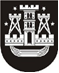 KLAIPĖDOS MIESTO SAVIVALDYBĖS TARYBASPRENDIMASDĖL KLAIPĖDOS MIESTO SAVIVALDYBĖS TARYBOS 2015 M. LIEPOS 30 D. SPRENDIMO nR. t2-179 „DĖL KLASIŲ SKAIČIAUS IR mokinių skaičiaus vidurkio SAVIVALDYBĖS bendrojo ugdymo mokyklose 2015–2016 mokslo metams NUSTATYMO“ PAKEITIMO2015 m. rugsėjis 24 d. Nr. T2-252KlaipėdaVadovaudamasi Lietuvos Respublikos vietos savivaldos įstatymo 18 straipsnio 1 dalimi, Klaipėdos miesto savivaldybės taryba nusprendžiapakeisti Klaipėdos miesto savivaldybės tarybos 2015 m. liepos 30 d. sprendimo Nr. T2-179 „Dėl klasių skaičiaus ir mokinių skaičiaus vidurkio savivaldybės bendrojo ugdymo mokyklose 2015–2016 mokslo metams nustatymo“ priedą ir jį išdėstyti nauja redakcija (pridedama).Savivaldybės merasVytautas Grubliauskas 